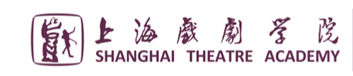 上戏影视表演培训班报名表姓名:姓名:性别: 性别: 出生年月:        年       月出生年月:        年       月出生年月:        年       月出生年月:        年       月联系电话:                联系电话:                民族：民族：身份证号:身份证号:身份证号:身份证号:联系地址：联系地址：联系地址：联系地址：联系地址：联系地址：邮编:邮编:紧急联系人：紧急联系人：紧急联系人：紧急联系人：紧急联系人：联系电话：联系电话：联系电话：最高文化程度：最高文化程度：最高文化程度：微信号：微信号：微信号：微信号：微信号：个人简历何时何时教育经历教育经历教育经历教育经历学历个人简历个人简历个人简历何时何时工作经历工作经历工作经历工作经历工作职责个人简历个人简历个人诚信承诺本人已仔细阅读《上戏影视表演培训班》接受所有内容，且本人符合报名条件，现郑重承诺：一、报名所提供的个人信息真实、准确、完整，不弄虚作假，不伪造和使用假证明、假证书，如因个人信息错误、失真、缺失造成不良后果，责任由本人承担。二、本人已认真阅读《上戏影视表演培训班》招生简章，自愿报名，诚实守信。学生签名：                                           年     月     日本人已仔细阅读《上戏影视表演培训班》接受所有内容，且本人符合报名条件，现郑重承诺：一、报名所提供的个人信息真实、准确、完整，不弄虚作假，不伪造和使用假证明、假证书，如因个人信息错误、失真、缺失造成不良后果，责任由本人承担。二、本人已认真阅读《上戏影视表演培训班》招生简章，自愿报名，诚实守信。学生签名：                                           年     月     日本人已仔细阅读《上戏影视表演培训班》接受所有内容，且本人符合报名条件，现郑重承诺：一、报名所提供的个人信息真实、准确、完整，不弄虚作假，不伪造和使用假证明、假证书，如因个人信息错误、失真、缺失造成不良后果，责任由本人承担。二、本人已认真阅读《上戏影视表演培训班》招生简章，自愿报名，诚实守信。学生签名：                                           年     月     日本人已仔细阅读《上戏影视表演培训班》接受所有内容，且本人符合报名条件，现郑重承诺：一、报名所提供的个人信息真实、准确、完整，不弄虚作假，不伪造和使用假证明、假证书，如因个人信息错误、失真、缺失造成不良后果，责任由本人承担。二、本人已认真阅读《上戏影视表演培训班》招生简章，自愿报名，诚实守信。学生签名：                                           年     月     日本人已仔细阅读《上戏影视表演培训班》接受所有内容，且本人符合报名条件，现郑重承诺：一、报名所提供的个人信息真实、准确、完整，不弄虚作假，不伪造和使用假证明、假证书，如因个人信息错误、失真、缺失造成不良后果，责任由本人承担。二、本人已认真阅读《上戏影视表演培训班》招生简章，自愿报名，诚实守信。学生签名：                                           年     月     日本人已仔细阅读《上戏影视表演培训班》接受所有内容，且本人符合报名条件，现郑重承诺：一、报名所提供的个人信息真实、准确、完整，不弄虚作假，不伪造和使用假证明、假证书，如因个人信息错误、失真、缺失造成不良后果，责任由本人承担。二、本人已认真阅读《上戏影视表演培训班》招生简章，自愿报名，诚实守信。学生签名：                                           年     月     日本人已仔细阅读《上戏影视表演培训班》接受所有内容，且本人符合报名条件，现郑重承诺：一、报名所提供的个人信息真实、准确、完整，不弄虚作假，不伪造和使用假证明、假证书，如因个人信息错误、失真、缺失造成不良后果，责任由本人承担。二、本人已认真阅读《上戏影视表演培训班》招生简章，自愿报名，诚实守信。学生签名：                                           年     月     日个人诚信承诺本人已仔细阅读《上戏影视表演培训班》接受所有内容，且本人符合报名条件，现郑重承诺：一、报名所提供的个人信息真实、准确、完整，不弄虚作假，不伪造和使用假证明、假证书，如因个人信息错误、失真、缺失造成不良后果，责任由本人承担。二、本人已认真阅读《上戏影视表演培训班》招生简章，自愿报名，诚实守信。学生签名：                                           年     月     日本人已仔细阅读《上戏影视表演培训班》接受所有内容，且本人符合报名条件，现郑重承诺：一、报名所提供的个人信息真实、准确、完整，不弄虚作假，不伪造和使用假证明、假证书，如因个人信息错误、失真、缺失造成不良后果，责任由本人承担。二、本人已认真阅读《上戏影视表演培训班》招生简章，自愿报名，诚实守信。学生签名：                                           年     月     日本人已仔细阅读《上戏影视表演培训班》接受所有内容，且本人符合报名条件，现郑重承诺：一、报名所提供的个人信息真实、准确、完整，不弄虚作假，不伪造和使用假证明、假证书，如因个人信息错误、失真、缺失造成不良后果，责任由本人承担。二、本人已认真阅读《上戏影视表演培训班》招生简章，自愿报名，诚实守信。学生签名：                                           年     月     日本人已仔细阅读《上戏影视表演培训班》接受所有内容，且本人符合报名条件，现郑重承诺：一、报名所提供的个人信息真实、准确、完整，不弄虚作假，不伪造和使用假证明、假证书，如因个人信息错误、失真、缺失造成不良后果，责任由本人承担。二、本人已认真阅读《上戏影视表演培训班》招生简章，自愿报名，诚实守信。学生签名：                                           年     月     日本人已仔细阅读《上戏影视表演培训班》接受所有内容，且本人符合报名条件，现郑重承诺：一、报名所提供的个人信息真实、准确、完整，不弄虚作假，不伪造和使用假证明、假证书，如因个人信息错误、失真、缺失造成不良后果，责任由本人承担。二、本人已认真阅读《上戏影视表演培训班》招生简章，自愿报名，诚实守信。学生签名：                                           年     月     日本人已仔细阅读《上戏影视表演培训班》接受所有内容，且本人符合报名条件，现郑重承诺：一、报名所提供的个人信息真实、准确、完整，不弄虚作假，不伪造和使用假证明、假证书，如因个人信息错误、失真、缺失造成不良后果，责任由本人承担。二、本人已认真阅读《上戏影视表演培训班》招生简章，自愿报名，诚实守信。学生签名：                                           年     月     日本人已仔细阅读《上戏影视表演培训班》接受所有内容，且本人符合报名条件，现郑重承诺：一、报名所提供的个人信息真实、准确、完整，不弄虚作假，不伪造和使用假证明、假证书，如因个人信息错误、失真、缺失造成不良后果，责任由本人承担。二、本人已认真阅读《上戏影视表演培训班》招生简章，自愿报名，诚实守信。学生签名：                                           年     月     日